TMEA Region 12Orchestra Division Meeting August 6, 2022Call to Order and Introductions – Gabriel BalderramaContact Form! Please Scan QR Code and add your information below to receive this years’ music.TMEA Volunteer Form (QR Code below)TMEA Mentor Network (QR Code below)Minutes from the May meeting (QR Code below) – Diana PopoviciTreasurer’s Report- Anna TrevinoTMAC Updates(Discussion Item, No Vote) UIL Rule Change Proposal Regarding Sub NV Concert and SR Levels.Handbook revisions and T.M.E.A. Code of Ethics and Standard Practices (QR Code below)Old BusinessNeed Host for Region Symphony Auditions! Saturday, October 15Need 2nd Concertino OrganizerNew BusinessVote on UIL Pilot Sight-Reading Program (Billy Harrell)Nominations for State Orchestra Chair: Joshua Taylor – Humble ISD, any other nominations from floor TODA Announcements- Carlos QuirozAdjournmentRegion 12 Orchestra ChairGabriel Balderramagabriel.balderrama@smcisd.net210-621-7371San Marcos High School, SMCISD2022-2023 CalendarSaturday, August 6Region Meeting10am, Madison HSThursday, September 1Last day for All-State audition errata to be postedFirst Day for Regions to reduce audition cutsAll-State Recording Tracks releasedVolunteer forms due to state chair (online only)Monday, September 12- 5:00 pmRegion 12 High School Mariachi Auditions (5:00 pm)Location: LEE High SchoolClinician: Marta OcampoOrganizers: Josh Prado Thursday, September 15Part “A” High School String Honor OrchestraSaturday, September 17Region 12 Mariachi All State RecordingLocation: TBA – shared time and location with Jazz BandSaturday, October 15Part “B” and “C” recordings completed, printed, and submittedSaturday, October 15– 9:00 amAudition for Symphony Orchestra (9:00 am)Location: __________________________Conductor: Dr. Germán GutiérrezSymphony organizers: Karen George and Dr. Jan GarverickSaturday, October 22Auditions for Philharmonic (8:00am) and Concertino (1:00pm) OrchestrasLocation: Lopez Middle SchoolPhilharmonic Conductor: Matthew Moreno / Concertino Conductor: Teresa NguyenPhilharmonic organizers: Jordan Loveland, Carlos Quiroz / Concertino organizers: Tina Esparza, ______________Tuesday, October 25 and Wednesday, October 26High School Honor Orchestra JudgingSaturday, October 29Area and All-State Recording @ Reagan High SchoolPlease remind your directors that EVERY director that enters a student into the All-State process will be required to judge either November 13 or 14, if assigned by the site coordinators. Failure to judge or send a suitable proxy (as approved by the State Orchestra Chair) will risk disqualification of their students.Saturday, November 5Auditions for Con Brio (8:00am) and Bravo (1:00pm) Region OrchestrasLocation: Lopez Middle SchoolCon Brio Conductor: Joanna DeVoto / Bravo Conductor: Colin CatoeCon Brio Organizers: Doug Rickaway, Ismael Borrego / Bravo Organizers: Lani Gil, Amanda RodriguezSaturday, November 12Pre-Area Orchestra String Contest (Location TBA)Sunday, November 13Area Orchestra / Mariachi Contest (Location TBA)Tuesday, November 15All State Results PostedFriday, December 2 – Saturday, December 3 Region Clinic and ConcertsHS Clinic: Reagan High SchoolMS Clinic: Tejeda Middle SchoolConcerts: Reagan High SchoolFriday, December 9 – Saturday, December 10Mariachi Clinic and ConcertLocation: LEE High SchoolFriday, January 13 12:00 PM Seating audition excerpts releasedMonday-Thursday, January 16-19All State string students record area cuts for seating audition (need to pick day)Location: ________________________Saturday, January 21Judging of All State Seating AuditionsSunday, January 22Student Notification of All State Seating ResultsSaturday, January 28 – UIL S/EUIL Solo and EnsembleLocation: San Marcos High School, Host: Gabriel BalderramaWednesday-Saturday, February 8-11TMEA ConventionFebruary 28 – March 1 – UIL HS Orchestra Location: Reagan High School, Host: Sixto Elizondo March 28 – 29, – UIL MS Orchestra Location: Johnson High School, Host: Karen George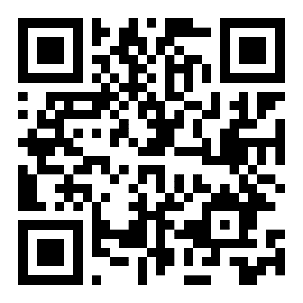 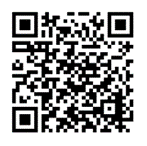 Volunteer!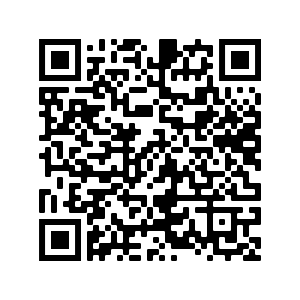 Contact Form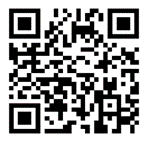 TMEA Mentor Network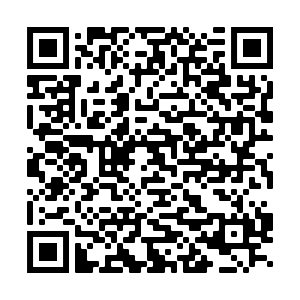 2022 Handbook Rough draft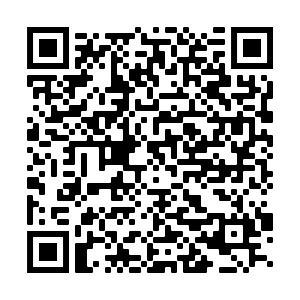 Spring Meeting Minutes